尊敬的先生/女士：经本人同意第13研究组主席（Leo Lehmann先生）的要求，并得到第13研究组会议（2019年3月4至14日，津巴布韦Victoria Falls）的首肯，我高兴地邀请您参加将于2019年6月28日在日内瓦国际电联总部召开的1/13工作组（IMT2020网络和系统）、2/13工作组（云计算与大数据）以及3/13工作组（网络演进与诚信）会议。这些会议的主要目标是，根据之前几天（2019年6月17-28日，日内瓦）召开的报告人组会议的结果，考虑启动以下ITU-T建议书草案的批准程序：1/13工作组：•	Y.IMT-2020-qos-fa“IMT-2020网络的服务质量功能体系结构”，Q6/13•	Y.ICN-FnChain“ICN服务功能链接框架”，Q22/13•	Y.ICN-DS-frame“IMT-2020内管理大量异构命名对象的目录服务框架”，Q22/13•	Y.FMC-arch“支持IMT-2020网络中固定移动融合的功能架构”，Q23/132/13工作组：•	Y.DPI-ArchFN，“未来网络深度数据包检测的功能架构”，Q7/13•	Y.bDPI-Mec，“深度包检查机制在网络大数据环境中的应用”，Q7/13•	Y.bDDN-req，“大数据驱动网络的要求”，Q7/13•	Y.ccdc-reqts，“分布式云的概述和高层需求”，Q17/13•	Y.cslm-metadata，“云服务生命周期管理的元数据框架”，Q19/133/13工作组：•	Y.farms，“基于网络的风险缓解服务模型”，Q1/13•	Y.QKDN_FR，“支持量子密钥分发的网络框架”，Q16/13此外，在同一地点举行WP/13会议之前，将举行下列会议：–	ITU-T FG ML5G于2019年6月17日召开的关于“5G及以后的机器学习”的研讨会和6月18日至20日召开的FG ML5G会议。https://www.itu.int/en/ITU-T/focusgroups/ml5g/Pages/default.aspx–	2019年6月21日召开的IMT-2020联合协调活动（JCA-IMT2020）会议。
https://www.itu.int/en/ITU-T/jca/imt2020/Pages/default.aspx–	第11研究组将于6月17日至26日召开报告人组会议并在随后于2019年6月26日召开WP1/11、WP2/11和WP3/11会议。1/13工作组会议将自09:30开始，之后召开2/13和3/13工作组的会议。与会者注册工作自08:30起在Montbrillant办公楼入口处进行。国际电联总部各处的屏幕上将显示会议厅安排情况，亦可在此处在线查询。重要截止日期：实用会议信息见本函附件A。由1/13、2/13和3/13工作组主席起草的会议议程草案见本函附件B。祝您与会顺利且富有成效。附件：2件ANNEX AWORKING METHODS AND FACILITIESDOCUMENT SUBMISSION AND ACCESS: The meeting will be run paperless. Member Contributions should be submitted using Direct Document Posting; draft TDs should be submitted by email to the study group secretariat using the appropriate template. Access to meeting documents is provided from the study group homepage, and is restricted to ITU-T Members/TIES account holders. WIRELESS LAN facilities are available to delegates in all ITU meeting rooms (SSID: “ITUwifi”, Key: itu@GVA1211). Detailed information is available on-site and on the ITU-T website (http://itu.int/ITU-T/edh/faqs-support.html). E-LOCKERS are available for the duration of the meeting using delegates’ ITU-T RFID identity badges. The e-lockers are located immediately after the registration area on the ground floor of the Montbrillant building.PRINTERS are available in the delegates’ lounges and near all major meeting rooms. To avoid the need to install drivers on delegates’ computer, documents may be “e-printed” by emailing them to the desired printer.
Details at: http://itu.int/go/e-print.LOAN LAPTOPS for delegates are available from the ITU Service Desk (servicedesk@itu.int) on a first-come, first-served basis.PRE-REGISTRATIONPRE-REGISTRATION: Pre-registration is to be done online via the study group home page at least one month before the meeting. Additionally, and within the same deadline, focal points are requested to send by e-mail (tsbreg@itu.int), letter or fax, the list of people who are authorized to represent their organization, indicating the names of the head and deputy head of delegation. VISITING GENEVA: HOTELS, PUBLIC TRANSPORT AND VISASVISITORS TO GENEVA: Practical information for delegates attending ITU meetings in Geneva can be found at: http://itu.int/en/delegates-corner.HOTEL DISCOUNTS: A number of Geneva hotels offer preferential rates for delegates attending ITU meetings, and provide a card giving free access to Geneva’s public transport system. A list of participating hotels, and guidance on how to claim discounts, can be found at: http://itu.int/travel/. VISA SUPPORT: If required, visas must be requested before the date of arrival in Switzerland from the embassy or consulate representing Switzerland in your country or, if there is no such office in your country, from the one that is closest to the country of departure. Deadlines vary, so it is suggested to check directly with the appropriate representation and apply early.If problems are encountered, the Union can, at the official request of the administration or entity you represent, approach the competent Swiss authorities in order to facilitate delivery of the visa. Any such request must specify the name, function, date of birth, passport information, and registration confirmation for all applicants. Requests should be sent to TSB no later than one month before the meeting by e-mail (tsbreg@itu.int) or fax (+41 22 730 5853), bearing the words “visa support”. A sample request can be found here.ANNEX BMeeting of Working Parties 1/13, 2/13 and 3/13
Geneva, 28 June 2019Draft agenda1	Opening remarks and welcome2	Approval of the agenda for the plenary meetings of Working Parties 1, 2 and 3/133	Review the results of Rapporteur Group meetings 4	Consent of draft Recommendations5	Agreement on new work items 6	Approval of Outgoing Liaison Statements7	Agreement on future activities8	Miscellaneous9	Closure of the meeting
______________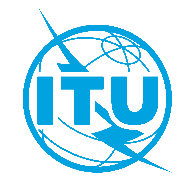 国 际 电 信 联 盟电信标准化局2019年3月28日，日内瓦文号：电信标准化局第8/13号集体函SG13/TK电信标准化局第8/13号集体函SG13/TK致：国际电联各成员国主管部门；ITU-T部门成员；参加第13研究组工作的ITU-T
部门准成员；国际电联学术成员电话：+41 22 730 5126+41 22 730 5126致：国际电联各成员国主管部门；ITU-T部门成员；参加第13研究组工作的ITU-T
部门准成员；国际电联学术成员传真：+41 22 730 5853+41 22 730 5853致：国际电联各成员国主管部门；ITU-T部门成员；参加第13研究组工作的ITU-T
部门准成员；国际电联学术成员电子邮件：tsbsg13@itu.inttsbsg13@itu.int致：国际电联各成员国主管部门；ITU-T部门成员；参加第13研究组工作的ITU-T
部门准成员；国际电联学术成员网址：http://itu.int/go/tsg13http://itu.int/go/tsg13致：国际电联各成员国主管部门；ITU-T部门成员；参加第13研究组工作的ITU-T
部门准成员；国际电联学术成员事由：1/13、2/13和3/13工作组的会议（2019年6月28日，日内瓦）1/13、2/13和3/13工作组的会议（2019年6月28日，日内瓦）1/13、2/13和3/13工作组的会议（2019年6月28日，日内瓦）2019年4月28日–	提交需要翻译的ITU-T成员文稿2019年5月28日–	预注册（通过研究组主页在线进行）–	提交签证协办函申请（此处有申请签证协办函的模板）2019年6月15日–	提交ITU-T成员文稿顺致敬意！（原件已签）电信标准化局主任
李在摄 ITU-T SG13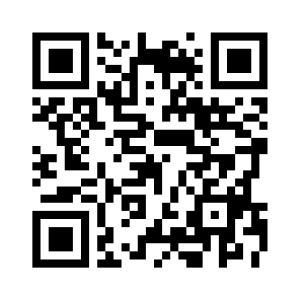 顺致敬意！（原件已签）电信标准化局主任
李在摄最新会议信息